Publicado en Madrid el 21/05/2019 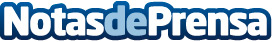 Cloud Computing Academy lanza un nuevo curso online de VMware vSphere El nuevo curso de Cloud Computing Academy ha sido desarrollado para ayudar a los alumnos a adquirir la experiencia práctica necesaria para convertirse en un administrador cualificado de VMware vSphere que trabaje en un entorno realDatos de contacto:https://cloudcomputing.academy+34 911 413 462 Nota de prensa publicada en: https://www.notasdeprensa.es/cloud-computing-academy-lanza-un-nuevo-curso Categorias: Educación Software Cursos http://www.notasdeprensa.es